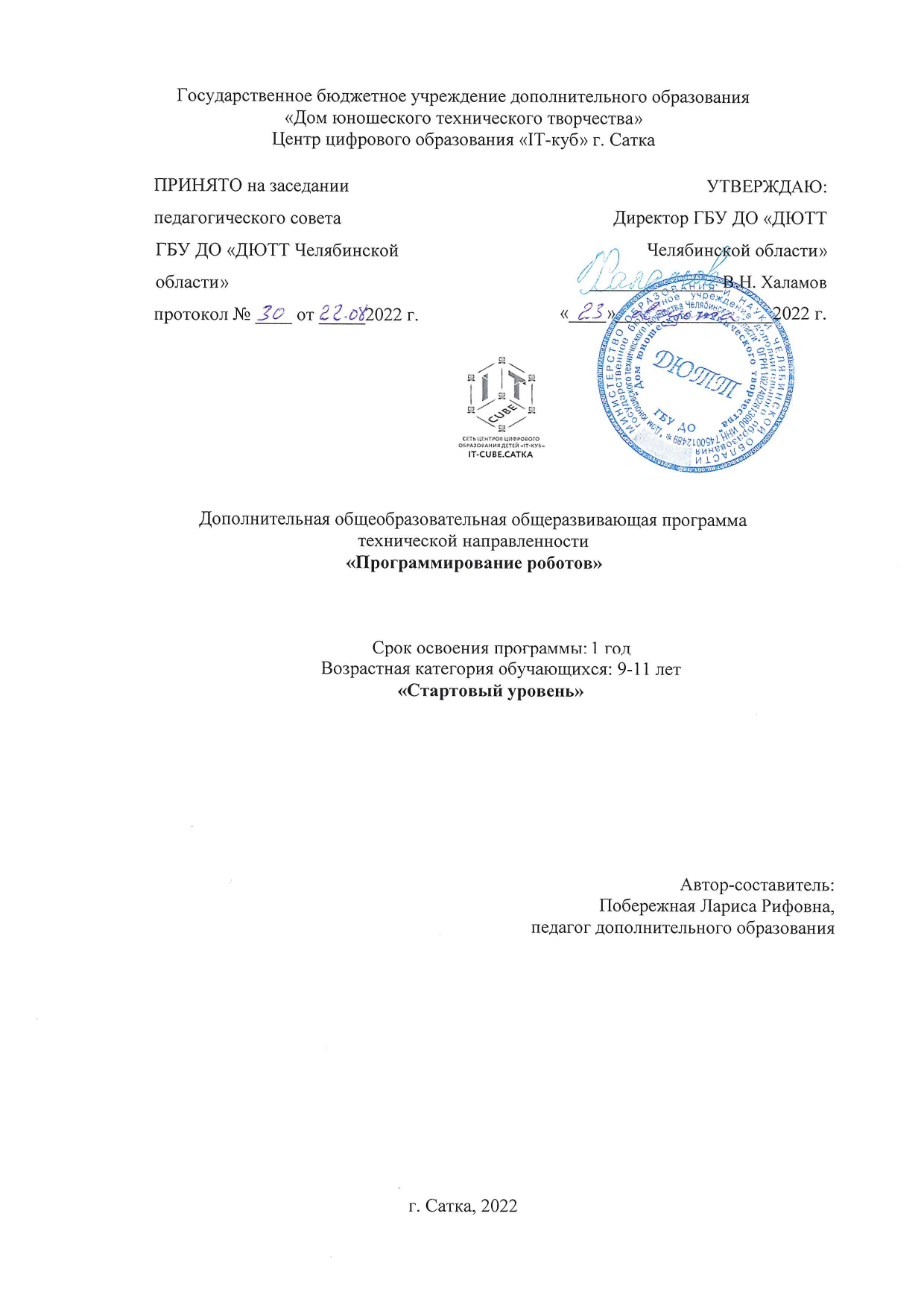 СОДЕРЖАНИЕОписание программы	3РАЗДЕЛ 1. КОМПЛЕКС ОСНОВНЫХ ХАРАКТЕРИСТИК ПРОГРАММЫ	51.1 Пояснительная записка	51.2 Цель и задачи программы	71.3 Календарный учебный график	81.4 Учебно-тематический план	81.5 Содержание программы	91.6. Планируемые результаты	10РАЗДЕЛ 2. КОМПЛЕКС ОРГАНИЗАЦИОННО-ПЕДАГОГИЧЕСКИХ УСЛОВИЙ	122.1 Условия реализации программы	122.2 Формы аттестации обучающихся	122.3 Оценочные и методические материалы	132.4 Список литературы	155Приложения	166Описание программы «Программирование роботов» на 2022-2023 уч. годРАЗДЕЛ 1. КОМПЛЕКС ОСНОВНЫХ ХАРАКТЕРИСТИК ПРОГРАММЫ1.1 Пояснительная запискаРобототехника является одним из важнейших направлений научно - технического прогресса, в котором проблемы механики и новых технологий соприкасаются с проблемами искусственного интеллекта.За последние годы успехи в робототехнике и автоматизированных системах изменили личную и деловую сферы нашей жизни. Роботы широко используются в транспорте, в исследованиях Земли и космоса, в хирургии, в военной промышленности, при проведении лабораторных исследований, в сфере безопасности, в массовом производстве промышленных товаров и товаров народного потребления. Многие устройства, принимающие решения на основе полученных от сенсоров данных, тоже можно считать роботами — таковы, например, лифты, без которых уже немыслима наша жизнь. Робототехника – это самые высокие современные технологии, где переплетаются: механика, электроника и программирование в одну единую конструкцию. Чтобы построить робота, необходимы навыки и знания, в различных науках. Таких как: физика механика, математика, логика, информатика, развитие которых надо начинать с детства.Данная общеразвивающая программа по робототехнике — это один из интереснейших способов изучения компьютерных технологий и программирования. Обучающиеся научатся проектировать, создавать и программировать роботов. Практические задания помогут глубокому изучению составляющих современных роботов, а визуальная программная среда позволит легко и эффективно познать алгоритмизацию и программирование. В распоряжении детей предоставлены конструкторы (MINDSTORMS LEGO EV3), оснащенные специальным микропроцессором, позволяющим создавать программируемые модели роботов. Образовательные конструкторы входят в стандарты нового поколения, особенностью которых является ориентация на результаты образования на основе системно-деятельностного подхода. С помощью конструкторов обучающиеся смогут: развивать воображение, пространственную ориентацию, формировать абстрактное и логическое мышление. Проводятся соревнования по робототехнике, в основе которых лежит использование новых научно-технических идей, обмен технической информацией и инженерными знаниями.Дополнительная общеразвивающая программа «Программирование роботов – Стартовый уровень» относится к технической направленности.По степени освоения предполагается разделение программы по полугодиям на 2 уровня – ознакомительный и базовый.По форме организации содержания и процесса педагогической деятельности программа является интегрированной.Программа разработана в соответствии со следующими нормативными документами:Конституция Российской Федерации (принята всенародным голосованием 12.12.1993с изменениями, одобренными в ходе общероссийского голосования 01.07.2020). — URL: http://www.consultant.ru/document/cons_doc_LAW_28399/ (дата обращения: 10.03.2021).Федеральный закон от 29.12.2012 No 273-ФЗ (ред. от 31.07.2020) «Об образовании в Российской Федерации» (с изм. и доп., вступ. в силу с 01.09.2020). — URL: http://www. consultant.ru/document/cons_doc_LAW_140174 (дата обращения: 28.09.2020).Паспорт национального проекта «Образование» (утверждён президиумом Совета приПрезиденте РФ по стратегическому развитию и национальным проектам, протокол от 24.12.2018 No 16). — URL: http://www.consultant.ru/document/cons_doc_LAW_319308/ (дата обращения: 10.03.2021).Государственная программа Российской Федерации «Развитие образования» (утверждена постановлением Правительства РФ от 26.12.2017 No 1642 (ред. от 22.02.2021) «Об утверждении государственной программы Российской Федерации «Развитие образования»). — URL: http://www.consultant.ru/document/cons_doc_LAW_286474/ (дата обращения: 10.03.2021).Стратегия развития воспитания в Российской Федерации на период до 2025 года (утверждена распоряжением Правительства РФ от 29.05.2015 No 996-р «Об утверждении Стратегии развития воспитания в Российской Федерации на период до 2025 года»). — URL: http://www.consultant.ru/document/cons_doc_LAW_180402/ (дата обращения: 10.03.2021).Профессиональный стандарт «Педагог (педагогическая деятельность в дошкольном, начальном общем, основном общем, среднем общем образовании), (воспитатель, учитель)» (ред. от 16.06.2019) (приказ Министерства труда и социальной защиты РФ от 18 октября 2013 г. No 544н, с изменениями, внесёнными приказом Министерства труда и соцзащиты РФ от 25 декабря 2014 г. No 1115н и от 5 августа 2016 г. No 422н). — URL: http://www.consultant.ru/document/cons_doc_LAW_155553/ (дата обращения: 10.03.2021).Профессиональный стандарт «Педагог дополнительного образования детей и взрослых» (приказ Министерства труда и социальной защиты РФ от 5 мая 2018 г. No 298н «Об утверждении профессионального стандарта «Педагог дополнительного образования детей и взрослых»). — URL: https://profstandart.rosmintrud.ru/obshchiy-informatsionnyy-blok/natsionalnyy-reestr-professionalnykh-standartov/reestr-professionalnykh-standartov/index.php?ELEMENT_ID=48583 (дата обращения: 10.03.2021).Федеральный государственный образовательный стандарт основного общего образования (утверждён приказом Министерства образования и науки Российской Федерации от 17 декабря 2010 г. No 1897) (ред. 21.12.2020). — URL: https://fgos.ru (дата обращения: 10.03.2021).Федеральный государственный образовательный стандарт среднего общего образования (утверждён приказом Министерства образования и науки Российской Федерации от 17 мая 2012 г. No 413) (ред. 11.12.2020). — URL: https://fgos.ru (дата обращения: 10.03.2021).Методические рекомендации по созданию и функционированию детских технопарков «Кванториум» на базе общеобразовательных организаций (утверждены распоряжением Министерства просвещения Российской Федерации от 12 января 2021 г. No Р-4). —URL: http://www.consultant.ru/document/cons_doc_LAW_374695/ (дата обращения: 10.03.2021).Методические рекомендации по созданию и функционированию центров цифрового образования «IT-куб» (утверждены распоряжением Министерства просвещения Российской Федерации от 12 января 2021 г. No Р-5). — URL: http://www.consultant.ru/document/cons_doc_LAW_374572/ (дата обращения: 10.03.2021).Методические рекомендации по созданию и функционированию в общеобразовательных организациях, расположенных в сельской местности и малых городах, центров образования естественно-научной и технологической направленностей («Точка роста») (утверждены распоряжением Министерства просвещения Российской Федерации от12 января 2021 г. No Р-6). — URL: http://www.consultant.ru/document/cons_doc_LAW_374694/ (дата обращения: 10.03.2021).Актуальность программы На современном этапе развития российского общества четко выражена потребность в специалистах, обладающих высоким уровнем инженерного потенциала, умением системно ставить и решать различные технические задачи. Инженерное мышление, как важнейший механизм приспособления, в более широком плане можно рассматривать не только как профессиональную характеристику, но и как необходимое личностное качество, позволяющее человеку адаптироваться в быстро меняющихся социальных условиях и ориентироваться во все более расширяющемся информационном поле. Следовательно, техническое системное мышление, прежде всего необходимое для профессии инженера – важное качество человека новой эпохи, человека двадцать первого века. Для достижения обозначенной цели реализуется такая задача, как обеспечить каждому ученику оптимальный уровень развития его интеллектуальных способностей и изобретательского потенциала, что в конечном итоге, должно привести к яркому проявлению инженерно-технической одаренности обучающегося.При реализации программы «Программирование роботов» созданы условия для саморазвития личности, отвечающей запросам современного общества и экономического развития региона, обеспечения нового качества профильного образования. Педагогическая целесообразность программы заключается в том, что она направлена на формирование трудовых навыков и их постепенное совершенствование; создание благоприятных психолого-педагогических условий для полноценного развития личностного потенциала; снятие комплекса нерешительности, развитие чувства самоорганизации, твердости духа, чувства взаимовыручки, взаимопонимания, социальной защищенности; поддержку  и развитие одарённых детей; выработку умения решать творческие, конструктивные и технологические задачи. Обучение происходит особенно успешно, когда обучающийся вовлечен в процесс создания значимого и осмысленного продукта, который представляет для него интерес. Важно, что при этом обучающийся сам строит свои знания, а педагог лишь консультирует его.Программа обеспечивает индивидуальный объем и темп усвоения учебного материала, а в целом реализует   личностно – ориентированную модель образования и   технологию развивающего обучения, которая позволяет обеспечить оптимальные условия для самореализации личности обучающегося в этом возрасте. В настоящее время, благодаря научно-технической революции, обучающиеся имеют достаточно информации о том, как сделать первые шаги в робототехнике, а также о последних достижениях в робототехнике. Поэтому программа предусматривает возможность обучения с запасом знаний и умений разного уровня. Отличительные особенности данной программы заключаются в том, что программа предусматривает обучение на практике с применением знаний, полученных в общеобразовательной школе по следующим дисциплинам:физика – знания механики, виды механического движения: вращение, поворотное, возвратно поступательное, прерывистое и др.; виды передачи крутящего момента: шестеренчатая, ремённая, и их свойства: придаточные числа и др.; так же другие понятия, такие как: прочность, упругость, работа, мощность, скорость и т.д.;электроника – знания видов датчиков и исполнительных механизмов, а также их свойств;математика – пересчёт данных с датчиков в удобный вид, а также расчёт действий для исполнительных механизмов, в оборотах, градусах или секундах в зависимости от задачи;         черчение – умение читать инструкции по сборке;информатика – умение составлять программы для роботов или механизмов.Адресат программы – школьники, проявляющие интерес к информационным технологиям, к робототехнике, как виду технического творчества.  Возраст обучающихся, участвующих в реализации данной программы – 9 - 11 лет. На обучение принимаются все желающие, без предварительной подготовки, по заявлению родителей или лиц, их заменяющих. Набор в объединение производится по желанию обучающихся и их родителей. Особенности развития детей младшего и среднего школьного возраста: формируется самосознание — представление о себе самом, самооценивание умственных, моральных, волевых качеств. Формируется развитие основных мыслительных действий и приемов: сравнения, выделения существенных и несущественных признаков, обобщения, определения понятия, выделения следствия и причин. Преобладает непроизвольное внимание. Ведущая деятельность – учебная. Возрастает концентрация внимания, объем памяти, формируется абстрактно-логическое мышление. Появляется умение самостоятельно разбираться в не сложных вопросах. Форма обучения – очная, с возможностью применения дистанционных технологий.Срок реализации и объем программы определяется содержанием программы и составляет 1 год (144 академических часов).Режим занятий: 4 академических часа в неделю. 2 раз – 2 часа (академический час – 45 мин.). Через каждые 45 минут занятия следует 15-минутный перерыв, согласно требованиям, СанПиН. Количество обучающихся в группе 10 человек. 1.2 Цель и задачи программыЦелью программы является создание необходимых условий для личностного развития обучающихся, их социализации и профессиональной ориентации средствами технического творчества через формирование знаний, умений и навыков в процессе создания робототехнических систем на базе конструкторов MINDSTORMS LEGO EV3.Задачи:Обучающие: познакомить обучающихся со спецификой работы над различными видами моделей роботов; научить различным технологиям создания роботов, механизмов;научить составлять программы для роботов различной сложности;развить у обучающихся инженерное мышление;развить способность работы с информацией.Метапредместные (развивающие): развивать личностные качества (активность, инициативность, волю, любознательность.);развивать внимание, память, восприятие, образное мышление;развивать логическое и пространственное воображение; развивать творческие способности и фантазию;развивать мотивацию обучающихся к познанию и творчеству;формировать положительные черты характера: трудолюбие, аккуратность, собранность, усидчивость, отзывчивость;развивать навыки анализа и оценки получаемой информации;развивать у обучающихся мотивацию к самоопределению;развивать мотивацию к профессиональному самоопределению обучающихся.Личностные (воспитательные): воспитывать навыки самоорганизации;воспитывать навыки сотрудничества: работа в коллективе, в команде, микро-группе;воспитывать бережное отношение к технике, терпение в работе;воспитывать аккуратность, стремление доводить работу до конца;воспитывать самостоятельность, инициативу, творческую активность.Здоровье-сберегающие: привить стремление к физическому развитию и укреплению здоровья обучающегося;обеспечить эмоциональный комфорт и позитивное психологическое самочувствие обучающегося в процессе общения со сверстниками и взрослыми;формировать у обучающегося культуру сохранения и совершенствования собственного здоровья.1.3 Календарный учебный график1.4 Учебно-тематический план1.5 Содержание программыВведениеТеоретическая часть: Введение в образовательную программу. Входная диагностика. Инструктаж по ТБ и ПДД. Знакомство с обучающимися. Игра: познакомь меня.Модуль 1. «Знакомство с конструктором»Тема 1.       Теоретическая часть: Базовые принципы построения конструкций. Создание простейшего механизма. Основные механические детали конструктора. Их название и назначение. Модуль EV3. Обзор, экран, кнопки управления модулем, индикатор состояния, порты. Аккумулятор (зарядка, использование).Практическая часть: Разложение конструктора в коробке. Включение модуля EV3. Тема 2. Теоретическая часть: Модуль EV3, или программируемый блок. Управление модулем. Подключение моторов. Принципы крепления деталей. Способы соединения деталей. Способы укрепления моделей для решения разных задач. Просмотр функций работы с модулем Ev3.Практическая часть: Сборка работающей модели.Тема 3. Теоретическая часть: Знакомство со средой программирования.Программа LEGO Mindstorms. Конструирование простого робота. Обзор панели среды программирования EV G, знакомство с функцией зеленой вкладки. Блок рулевое управление.Практическая часть: Конструирование простой тележки на 3х опорахТема 4. Теоретическая часть: Способы подключения робота к компьютеру. Загрузка программ. Знакомство со способами подключения робота к ноутбуку (провод, блютуз, wi-fi). Способы загрузки программ.Практическая часть: Сборка робота.Тема 5. Знакомство с командами программирования. Конструирование простого робота.Теоретическая часть: Знакомство с командами программирования. Конструирование простого робота. Блоки работы с мотором. Отличие установки времени, оборотов и градусов.Практическая часть: Сборка простого робота.Тема 6. Теоретическая часть: Знакомство с блок – схемой. Конструирование простого робота.Что такое блок-схема. Как ей пользоваться в робототехнике. Написание программы для робота с использованием блок-схемы.Практическая часть: Сборка простого робота. Тема 7. Теоретическая часть. Составление программы по шаблону. Управление роботом вперед-назад. Самостоятельное составление программ с использованием блок-схем на доске. Умение пользоваться шаблоном.Практическая часть: Сборка простого робота. Проверка написанных программ.Тема 8. Практическая часть: Самостоятельная работа. Конструирование робота по замыслу. Умение соединять детали, установка 2х моторов с опорой на металлическое колесо. Составление программы по блок-схеме на доске.Тема 9. Теоретическая часть: Линейный алгоритм. Знакомство с линейный алгоритмом. Использование нескольких простых алгоритмов в одной программе.Практическая часть: Сборка робота по памяти.Тема 10. Теоретическая часть: Переключатель. Знакомство с датчиками. Датчики и их параметры. Ультразвуковой датчик. Использование переключателя в работе с датчиками. Свойства и особенности датчика расстояния. Практическая часть: Сборка робота. Умение находить максимальное и минимальное значение датчика расстояние. Закрепление умения работать с блок -схемой.Тема 11. Теоретическая часть: Сборка робота с ультразвуковым датчиком. Знакомство с блоком «ожидания» в режиме ультразвукового датчика. Разница между блоком «ожидания» и «переключателем». Умение находить нужный датчик в параметрах. Понимание выполнения последовательности действий при программировании.Практическая часть: Сборка настольного вентилятора. Тема 12. Теоретическая часть: Знакомство с датчиками. Датчики и их параметры. Датчик касания. Установление разницы в силе нажатия н датчик касания. Определение разницы между щелчком и нажатием. Закрепить умение самостоятельно применять блоки ожидания и переключатель в зависимости от решаемой задачи.Практическая часть: Сборка робота.Тема 13. Теоретическая часть: Знакомство с датчиками. Датчики и их параметры. Датчик цвета. Разница между режимами работы датчика цвета. Умение следить за панелью задач на ноутбуке и выставленным режимом в программном блоке.Практическая часть: Сборка робота сортировщика.            Тема 14. Сборка, программирование и испытание первого робота.«Гонки роботов»Практическая часть: Создание робота по индивидуальному замыслу на основе пройденного материала. Создание рабочей группы, проектирование, тестирование, отладка, запуск проекта, подготовка к конкурсам и соревнованиям.Тема 15. СумоПрактическая часть: Создание робота по индивидуальному замыслу на основе пройденного материала. Создание рабочей группы, проектирование, тестирование, отладка, запуск проекта, подготовка к конкурсам и соревнованиям.Промежуточная аттестацияТеоретическая часть: Соревнования, тестПрактическая часть: Зачет.Модуль 2. «Основы программирования» Тема 1. Теоретическая часть: Повторение. Линейные алгоритмы. Датчики. Повторение основных понятий 1го модуля. Проверка работы датчиков. Составление программ по блок-схеме.Практическая часть: Сборка робота по замыслу.Тема 2. Теоретическая часть: «Цикл». Работа с роботом. Виды циклов. Работа с разными видами циклов. Подбор цикла в соответствии с поставленной задачей. Умение определять цикл в блок-схеме. Работа с циклом и датчиками.Практическая часть: Сборка работающей модели           Тема 3. Теоретическая часть: Проезд на точные расстояния. Изучение формул для проезда на точные расстояния. Умение пользоваться калькулятором, запоминание основных понятий при чтении формулы.Практическая часть: Сборка простого робота на 3х опорах.Тема 4. Теоретическая часть: Виды роботов. Классификация роботов. Умение определять сходства и различия разных моделей роботов. Определение их достоинств и недостатков. Практическая часть: Сборка робота на гусеницах.Тема 5. Теоретическая часть: Работа с экраном блока, работа с экраном смарт-хаба. Умение выводить на экран картинку, фигуру, слово. Вывод данных показаний с датчиков на экран.Практическая часть: Сборка простого робота.Тема 6. Теоретическая часть: Манипуляторы. Виды манипуляторов. Способы их конструирования из EV3.Практическая часть: Сборка манипулятора. Тема 7Теоретическая часть.   Проектная деятельность. Основы проектной работы. Умение распределять обязанности в малой группе. Находить компромисс при реализации проекта. Сформировать навыки связной грамотной речи. Работа с презентацией.Практическая часть: Сборка робота, написание программы.Итоговая аттестацияПрактическая часть: Защита проектов.1.6. Планируемые результатыВ процессе занятий по программе к окончанию учебного года обучающиеся будут знать:правила безопасной работы;компьютерную среду EV3 и язык программирования EV 3 G, включающую в себя графический язык программирования;конструктивные особенности различных роботов;как передавать программы;порядок создания алгоритма программы, действия робототехнических средств;как использовать созданные программы;создавать реально действующие модели роботов по собственному замыслу;создавать программы на компьютере для различных роботов;корректировать программы при необходимости.В процессе занятий по программе к окончанию учебного года обучающиеся будут уметь:собирать модели из конструктора MINDSTORMS LEGO EV3работать на персональном компьютере; составлять элементарные программы на основе LEGO MINDSTORMS EV3 принимать или намечать учебную задачу, ее конечную цель;создавать программы для робототехнических средств;прогнозировать результаты работы;планировать ход выполнения задания;рационально выполнять задание;руководить работой группы или коллектива;высказываться устно в виде сообщения или доклада;высказываться устно в виде рецензии ответа товарища;представлять одну и ту же информацию различными способами;самостоятельно решать технические задачи в процессе конструирования роботов (планирование предстоящих действий, самоконтроль, применение полученные знания, приемы и опыт конструирования с использованием специальных элементов, и других объектов и т.д.);устанавливать программное обеспечение для работы с языком;содержать свое рабочее место и конструктор в порядке;применять теоретические знания на практике;создавать мини-проекты на основе полученных знаний.По итогам освоения программы, к окончанию учебного года, обучающиеся приобретут:Метапредметные результаты: формирование навыков самоорганизации;формирование навыков сотрудничества: работа в коллективе, в команде, микро-группе;воспитание бережного отношение к технике;воспитание самостоятельности, инициативности;развитие навыков анализа и оценки получаемой информации.Личностные: развитие личностных качеств (активность, инициативность, воля, любознательность и т. п.); развитие внимания, памяти, восприятия, образного мышления;развитие логического и пространственного воображения; развитие творческих способностей и фантазии;развитие мотивации к познанию и творчеству;формирование положительных черт характера: трудолюбия, аккуратности, собранности, усидчивости, отзывчивости;развитие мотивации к профессиональному самоопределению.РАЗДЕЛ 2. КОМПЛЕКС ОРГАНИЗАЦИОННО-ПЕДАГОГИЧЕСКИХ УСЛОВИЙ2.1 Условия реализации программыМатериально-техническое обеспечение:Занятия проходят в помещении с оптимальными условиями, отвечающими требованиям СанПиН, на базе Центра цифрового образования детей «IT-куб» г. Сатка.Для реализации учебных занятий используется следующее оборудование и материалы:ноутбук;манипулятор типа мышь;конструкторы MINDSTORMS LEGO EV3моноблочное интерактивное устройство;доска магнитно-маркерная настенная;флипчарт магнитно-маркерный на треноге;сетевой фильтр; маркеры, бумага писчая, шариковые ручки. Информационное обеспечение: операционная система Windows;Интернет-источники;поддерживаемые браузеры (для работы LMS): Yandex Browser, Chrome, Chrome Mobile, Firefox, Opera;варианты демонстрационных программ, материалы по терминологии ПО;инструкции по настройке оборудования;учебная и техническая литература;методические пособия, разрабатываемые преподавателем с учётом конкретных условий;техническая библиотека объединения, содержащая справочный материал, учебную и техническую литературу. Кадровое обеспечение: Программа реализуется Побережной Л.Р., педагогом дополнительного образования с высшим образованием.2.2 Формы аттестации обучающихсяДля отслеживания результативности на протяжении всего процесса обучения осуществляются:Входной контроль: Собеседование с обучающимися.Текущий контроль: проходит в течение всего учебного года с целью выявления прочности полученных знаний на различных этапах прохождения материала. Результаты работы учитель определяет по активности обучающихся при ответах на вопросы викторин, при общении с обучающимися и их родителями. Промежуточная аттестация: проводится после изучения крупных разделов с целью выявления уровня знаний и умений обучающихся по изученным темам и откорректировать ошибки и пробелы в знаниях. Итоговый контроль: проводится с целью подведения итога работы за год и перспективы на будущее. По окончанию учебного года проводится диагностика образовательных достижений, где определяется уровень освоения данной программы (низкий, средний, высокий).  Форма проведения: защита проекта.Проект является одним из видов самостоятельной работы, предусмотренной в ходе обучения по программе. Педагог-наставник оказывает консультационную помощь в выполнении проекта. Индивидуальный (групповой) проект оценивается формируемой комиссией. Состав комиссии (не менее 3-х человек): педагог-наставник, администрация учебной организации, приветствуется привлечение IT-профессионалов, представителей высших и других учебных заведений. Компонентами оценки индивидуального (группового) проекта являются (по мере убывания значимости): качество индивидуального проекта, отзыв руководителя проекта, уровень презентации и защиты проекта. Если проект выполнен группой обучающихся, то при оценивании учитывается не только уровень исполнения проекта в целом, но и личный вклад каждого из авторов. Решение принимается коллегиально. 2.3 Оценочные и методические материалыВ программу входят разнообразные оценочные материалы, в зависимости от темы занятия. (Приложение)Организация образовательного процесса в данной программе происходит в очной форме обучения, с возможностью применения дистанционных технологий, и групповой форме.При реализации программы используются различные методы обучения:объяснительно-иллюстративный (предъявление информации различными способами (объяснение, рассказ, беседа, инструктаж, демонстрация, работа с технологическими картами и др.);проблемный (постановка проблемы и самостоятельный поиск её решения обучающимися);репродуктивный (воспроизводство знаний и способов деятельности по аналогу);поисковый (самостоятельное решение проблем);метод проблемного изложения (постановка проблемы педагогам, решение ее самим педагогом, соучастие обучающихся при решении);метод проектов (технология организации образовательных ситуаций, в которых обучающийся ставит и решает собственные задачи).Для оценки результативности обучения и воспитания регулярно используются разнообразные методы: наблюдение за деятельностью; метод экспертной оценки преподавателем, мотивация, убеждение, поощрение, упражнение, стимулирование, создание ситуации успеха. Данные методы используются при анализе деятельности обучающихся, при организации текущей, промежуточной и итоговой аттестации обучающихся.Перечисленные выше методы обучения используются в комплексе, в зависимости от поставленных целей и задач.Формы организации учебного занятия по программеВ образовательном процессе помимо традиционного учебного занятия используются многообразные формы, которые несут учебную нагрузку и могут использоваться как активные способы освоения детьми образовательной программы, в соответствии с возрастом обучающихся, составом группы, содержанием учебного модуля: беседа;лекция;мастер-класс;практическое занятие;защита проектов;конкурс;викторина;диспут;круглый стол;«мозговой штурм»;воркшоп;квиз. Некоторые формы проведения занятий могут объединять несколько учебных групп или весь состав объединения, например, экскурсия, викторина, конкурс и т. д. В данной программе применяются следующие педагогические технологии: технология индивидуализации обучения; технология группового обучения; технология коллективного взаимообучения; технология дифференцированного обучения; технология разноуровневого обучения; технология проблемного обучения; технология развивающего обучения; технология дистанционного обучения; технология игровой деятельности; коммуникативная технология обучения; технология коллективной творческой деятельности; технология решения изобретательских задач; здоровье-сберегающая технология. Методическое обеспечение учебного процесса включает разработку преподавателем методических пособий, вариантов демонстрационных программ и справочного материала.Проектная деятельность Данная форма применятся при реализации индивидуальных проектов обучающихся. Деятельность проводится в игровой и соревновательной форме, поэтому она будет интересна для достаточно широкой аудитории. Главная задача на этом этапе – сформировать устойчивый интерес у обучающихся к конструированию и программированию, развить их творческий потенциал и коммуникативные качества. Упор делается на командной (групповой) форме работы. Обучающиеся разделяются на команды, группы, численностью по 2 человека. Перед началом самостоятельной работы педагог актуализирует основы теории, демонстрирует основные методы и приемы работы, предлагает (но не навязывает) свой вариант решения задачи. Примерно пятая часть времени отводится на теоретические занятия, а остальное время – на практические. Продолжительность бесед не более 10-15 минут. На практической части занятия обучающиеся собирают модели роботов и пишут программы по заданным шаблонам. В дальнейшем они анализируют, как можно улучшить модели. При работе используются печатные материалы (схемы роботов из Базы знаний лаборатории, Интернета) из которых можно почерпнуть необходимое решение. В конце каждого занятия подводятся итоги, строятся планы на следующие занятия. Обучающиеся должны видеть четкий план достижения поставленной цели. Данная система построения занятий позволяет реализовать фактор успешности (обучающиеся соберут модель и запрограммируют ее в любом случае), а также развивает коммуникативные и лидерские качества обучающихся. В практической части занятий группам предлагается одинаковое задание для соревнования друг с другом. Пример такого задания – сборка робота и программирование на прохождение лабиринта. Побеждает та команда, чей робот быстрее преодолеет лабиринт. По окончанию изучения программы предлагается собрать простую типовую модель по схеме и без схемы на память, запрограммировать робота по основным алгоритмам: «сумо» или «кегельринг» (движение по линии). Обучающиеся должны иметь представление об основных стадиях проекта: постановка четких, достижимых целей; планирование; календарное планирование; расчет необходимых ресурсов; оформление отчета о проекте. Упор делается на развитие у обучающихся самостоятельности, способности к самообучению. Руководитель контролирует выполнение проектов согласно плану по вехам, помогает в случае затруднений, корректирует конечные цели. В конце проекта обучающийся оформляет отчет о проделанной работе, согласно стандартам проектной деятельности. Возникает возможность участия в различных научно-практических конференциях.2.4 Список литературыСписок литературы для педагога:Автоматизированные устройства. ПервоРобот. Книга для учителя. LEGO Group, перевод ИНТ. – 134 с.Белиовская Л. Г., Белиовский А. Е. Программируем микрокомпьютер NXT в LabVIEW. –М.: ДМК Пресс, 2010 – 280 с.Злаказов А. С. Уроки Лего-конструирования в школе: методическое пособие. – М.:БИНОМ. Лаборатория знаний, 2011 – 120 с.Индустрия развлечений. ПервоРобот. Книга для учителя и сборник проектов. LEGO Group, перевод ИНТ. – 87 с.Угринович Н. Информатика и информационные технологии. – М.: БИНОМ. Лаборатория знаний, 2006 – 511 с.CD Lego Education, Руководство для учителя CD WeDO Software v.1.2.3.Список литературы для обучающихся:«Большая книга LEGO MINDSTORMS EV3», Валк Лоренс, ООО «Издательство «Э» 123308, Москва, ул. Зорге, д. 1. Тел. 8 (495) 411-68-86. (PDF)«181 Удивительный механизм и устройство», Йошихито Исогава (PDF)Схемы сборки механизмов в формате PDF-файлов.Схемы сборки моделей в формате PDF-файлов.Электронные ресурсы:http://www.lego.com/ru-ru/mindstorms - Mindstorms EV3http://www.prorobot.ru/lego.php - Робот LEGO MINDSTORMS EV3 и NXT инструкцииhttps://legko-shake.ru http://karandashsamodelkin.blogspot.com «Карандаш и Самоделкин»http://www.proghouse.ru/ ПрогХау ПриложенияПриложение 1Примерная тематика проектов для разработки1. Робот в жизни человека2. Робот – исследователь3. Человекоподобный робот4. Шагающий робот5. Робот – эколог6. Робот – спасатель7. Робот – шахматист8. Робот – художник9. Робот – принтер10. Лимоноид – робот, подающий напитки11. Робот – пожарный12. Робот – сортировщик13. Робот – погрузчик14. Робот – экскурсовод15. Робот – щенок16. Робот – кормушка17. Робот – часы18. Робот – газонокосилка19. Робот – трансформер20. Танцующий робот21. Гоночный робот22. Робот – Марсоход23. Автономный робот, объезжающий препятствия24. Робот, который едет по черной линии25. Робо-рукаПриложение 2 Контрольно-оценочный материал к дополнительной общеобразовательной программе: Проект1. Тема/Раздел программы _____________________________________________2. Возраст обучающихся _______________________________________________3. Тема (проблема) проекта ____________________________________________4. Ожидаемый (е) результат (ы) ___________________________________ Форма фиксации результатов (протокол)Уровни освоения материала низкий (стартовый) уровень–не демонстрирует знание терминологии и теоретических фактов или демонстрирует знание теории, но не применяет эти знания в практической деятельностисредний (базовый) уровень–демонстрирует знание терминологии и теоретических фактов, применяет эти знания в практической деятельностивысокий (продвинутый) уровень-демонстрирует знание терминологии и теоретических фактов, применяет эти знания в практической деятельности, в незнакомых условияхКонтрольно-оценочный материал к дополнительной общеобразовательной программе:Вопросы для собеседования, семинара (беседы, опроса, анкетирования)Раздел/тема программы _______________________________________________Цель опроса _____________________________________________________Возраст обучающихся________________________________________________Вопросы1. __________________________________________________________________2.____________________________________________________________Уровни освоения материаланизкий (стартовый) уровень–не демонстрирует знание терминологии и теоретических фактов или демонстрирует знание теории, но не применяет эти знания в практической деятельностисредний (базовый) уровень–демонстрирует знание терминологии и теоретических фактов, применяет эти знания в практической деятельностивысокий (продвинутый) уровень-демонстрирует знание терминологии и теоретических фактов, применяет эти знания в практической деятельности, в незнакомых условияхНазвание программыПрограммирование роботов «Стартовый уровень»Возраст обучающихся9 - 11 летДлительность программы (в часах)144 часаКоличество занятий в неделю4 академических часа в неделю. 2 раза – 2 часа (академический час – 45 мин.)Цель, задачиЦелью программы является создание необходимых условий для личностного развития обучающихся, их социализации и профессиональной ориентации средствами технического творчества через формирование знаний, умений и навыков в процессе создания робототехнических систем на базе конструктора MINDSTORMS LEGO EV3. Поставленные цели достигаются посредством выполнения обучающих, развивающих и воспитательных задач.Краткое описание программыПрограмма «Программирование роботов» составлена в виде двух модулей: модуль 1 «Знакомство с конструктором», модуль 1 «Основы программирования».На занятиях обучающиеся изучают конструктивные особенности набора, режимы и способы работы с электронными компонентами набора, основные понятия «робототехники», стандартные функциональные возможности программного обеспечения, азы языков программирования, методы решения практических задач с использованием робототехники. Занятия робототехникой дают возможность организовать индивидуально-проектную и научно-исследовательскую деятельность обучающихся. Коррекционная работа включает в себя: коррекцию речевых нарушений, мелкой моторики и основных психических процессов в ходе занятий. Элементы игр и физминуток, которые, несомненно, присутствуют в знакомстве с курсом, мотивируют ребенка, подводят его к познанию сложных фундаментальных основ взрослого конструирования и программирования.Первичные знания, необходимые для освоения программыБазовые знания, полученные при изучении школьной программы математикиРезультат освоения К концу реализации программы обучающиеся будут знать: правила безопасности при работе с конструкторомтермины области «Робототехника»основные компоненты конструктора конструктивные особенности различных моделей и механизмов;компьютерную среду, включающую в себя графический язык программированиявиды подвижных и неподвижных соединений в конструктореконструктивные особенности различных роботовсобирать базовые модели Обучающиеся будут уметь:работать с инструкциями по сборкеподключать датчики, настраивать регистрацию данных с различных портовработать в среде программированиясоздавать и описывать творческие и исследовательские проектыразвивать нестандартность мышленияприменять на практике конструкторские, инженерные и вычислительные навыкипроводить сравнение, классификацию по заданным критериям;определять, различать и называть детали, механизмы, датчики конструктораориентироваться на разнообразие способов решения задач;сравнивать модели по заданным или самостоятельно определённым критериямопределять цель, проблему в деятельности: учебной и жизненно-практической (в том числе в своих проектах)адекватно воспринимать оценку учителя    выполнять по необходимости коррекции замыслапланировать последовательность шагов алгоритма для достижения целивыслушивать собеседника и вести диалогвладеть монологической и диалогической формами речи аргументировать свою точку зренияПеречень соревнований, в которых учащиеся смогут принять участиеФестиваль «Робофест»Конференция «Юные техники и изобретатели»Соревнования WorldskillsРегоинальный этап WRO в РоссииФестиваль идей и технологий «Rukami»Соревнования «Робофинист»Перечень основного оборудования, необходимого для освоения программыНоутбук, образовательный конструктор с комплектом датчиков, моноблочное интерактивное устройство, напольная мобильная стойка для интерактивных досок или универсальное настенное крепление, доска магнитно-маркерная настенная, флипчарт магнитно-маркерный на треноге, сетевой фильтрПреимущества данной программы (отличия от других подобных курсов)Данная программа предусматривает обучение на практике применять знания, полученные в общеобразовательной школе по следующим дисциплинам:физика – знания механики, виды механического движения: вращение, поворотное, возвратно поступательное, прерывистое и др.; виды передачи крутящего момента: шестеренчатая, ремённая, реечная, КШМ, их свойства: передаточные числа и др.; так же другие понятия такие как: прочность, упругость, работа, мощность, скорость и т.д.;электроника – знания видов датчиков и исполнительных механизмов, а также их свойств;математика – пересчёт данных с датчиков в удобный вид, а также расчёт действий для исполнительных механизмов, в оборотах, градусах или секундах в зависимости от задачи т. д.;черчение – умение читать инструкции по сборке;информатика – умение составлять программы для роботов или механизмов.Этапы образовательного процесса1 год обученияНачало учебного года05.09.2021г.Окончание учебного года31.05.2022г.Продолжительность учебного года (учебные часы)36 недель (144 часа)Входной контроль знанийс 20.09.2021г. по 24.09.2021г.Текущий контроль успеваемостиВ течение всего периода освоения программыПромежуточная аттестация обучающихсяс 20.12.2021г. по 24.12.2021г.Итоговая аттестацияс 23.05.2022г. по 28.05.2022г.Продолжительность учебных занятий9-11 лет (45 минут)Каникулы зимние01 января – 09 январяКаникулы летние01 июня – 31 августаДополнительные дни отдыха, связанные с государственными праздниками4 ноября, 31 декабря, 7 марта, 1-3 мая, 7-10 маяТемаТемаТеоритические занятияТеоритические занятияПрактические занятияПрактические занятияВсего часовВсего часовКонтрольРаздел 1. ВведениеРаздел 1. ВведениеРаздел 1. ВведениеРаздел 1. ВведениеРаздел 1. ВведениеРаздел 1. ВведениеРаздел 1. ВведениеРаздел 1. ВведениеРаздел 1. ВведениеРаздел 1. Введение1Знакомство с конструкторомЗнакомство с конструктором220022наблюдениеРаздел 2.Раздел 2.Раздел 2.Раздел 2.Раздел 2.Раздел 2.Раздел 2.Раздел 2.Раздел 2.Раздел 2.2Базовые принципы построения конструкций. Создание простейшего механизмаБазовые принципы построения конструкций. Создание простейшего механизма111122наблюдение3Модуль EV3, или программируемый блок. Управление модулем. Подключение моторовМодуль EV3, или программируемый блок. Управление модулем. Подключение моторов111122наблюдение4Модуль EV3, или программируемый блок. Управление модулем. Подключение датчиковМодуль EV3, или программируемый блок. Управление модулем. Подключение датчиков111122наблюдение55Знакомство со средой программирования.Программа LEGO Mindstorms. Конструирование простого робота.22244наблюдениенаблюдение66Способы подключения робота к компьютеру. Загрузка программ11122наблюдениенаблюдение77Знакомство с командами программирования. Конструирование простого робота.22244наблюдениенаблюдение88Знакомство с блок – схемой. Конструирование простого робота.22244наблюдениенаблюдение99Составление программы по шаблону. Управление роботом вперед-назад22244наблюдениенаблюдение1010Самостоятельная работа. Конструирование робота по замыслу11122наблюдениенаблюдение1111Линейный алгоритм. 33366наблюдениенаблюдение1212Переключатель. Знакомство с датчиками. Датчики и их параметры. Ультразвуковой датчик.22244наблюдениенаблюдение1313Сборка робота с ультразвуковым датчиком. Знакомство с блоком «ожидания» в режиме ультразвукового датчика33366наблюдениенаблюдение1414Знакомство с датчиками. Датчики и их параметры. Датчик касания.22244наблюдениенаблюдение1515Сборка робота с датчиком касания. Знакомство с блоком «ожидания» в режиме датчика касания.33366наблюдениенаблюдение1616Знакомство с датчиками. Датчики и их параметры. Датчик цвета.22244наблюдениенаблюдение1717Сборка робота с датчиком касания. Знакомство с блоком «ожидания» в режиме датчика касания.33366наблюдениенаблюдениеИтого часов за I полугодие3438387070Раздел 3.Раздел 3.Раздел 3.Раздел 3.Раздел 3.Раздел 3.Раздел 3.Раздел 3.Раздел 3.Раздел 3.2020Повторение. Линейные алгоритмы. Датчики.11122наблюдениенаблюдение2121Составление блок-схем линейных алгоритмов22244наблюдениенаблюдение2222«Цикл». Работа с роботом22244наблюдениенаблюдение2323Цикл с предусловием. Простой робот11122наблюдениенаблюдение2424Проезд по квадрату22244наблюдениенаблюдение2525Проезд по заданному маршруту11122наблюдениенаблюдение2626Виды роботов. Сборка робота на гусеницах.11122наблюдениенаблюдение2727Робот танк. Объезд препятствий. 11122наблюдениенаблюдение2828Самостоятельная работа. Объезд препятствий11122наблюдениенаблюдение2929Работа со звуками22244наблюдениенаблюдение3030Мини-Проект «Шлагбаум»22244наблюдениенаблюдение3131Работа с экраном блока. Вывод текста на экран.22244наблюдениенаблюдение3232Сборка простой тележки. Вывод данных на экран22244наблюдениенаблюдение3333Сборка простой тележки. Вывод данных на экран.22244наблюдениенаблюдение3434Управление роботом при помощи ультразвукового датчика.22244наблюдениенаблюдение3535Самостоятельная работа. Сборка робота-охранника11122наблюдениенаблюдение3636Робот погрузчик. Перевозка груза11122наблюдениенаблюдение3737Что такое робот манипулятор? Сборка манипулятора22244наблюдениенаблюдение3838Робот – манипулятор. Выполнение заданий: перевези кубики.22244наблюдениенаблюдение3939Разработка самостоятельного проекта. Что такое проект? Предположительные темы проектов.33366наблюдениенаблюдение4040Сборка конструкции и написание программы33366наблюдениенаблюдение4141Подготовка презентации проекта02222наблюдениенаблюдениеИтого часов за II полугодие3840407474Итого часов за год144144